Income Inequality in the USEconomics, History, and Social ImpactA panel discussion with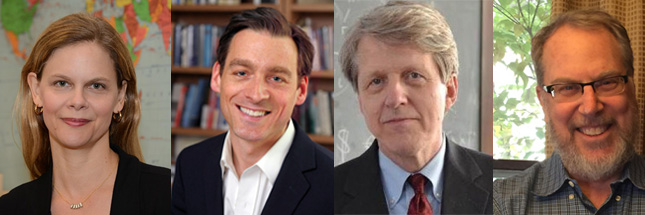 Beverly Gage – History	Brady-Johnson Program in Grand StrategyJacob Hacker – Political ScienceCenter for the Study of InequalityRobert Shiller – EconomicsCowles Foundation for Research in EconomicsModerator: Matt Jacobson – American Studies, History5 pm  Thursday, February 22Whitney Humanities Center AuditoriumIn conjunction with the gallery exhibit "Trapped in the Middle: Photographs by Julian Fisher"Departments of American Studies, Economics, History, and Political Science; Institution for Social and Policy Studies; and Whitney Humanities Center